                                    Задания по сольфеджио для 2 класса, ПППостроить указанные интервалы от звука – фа –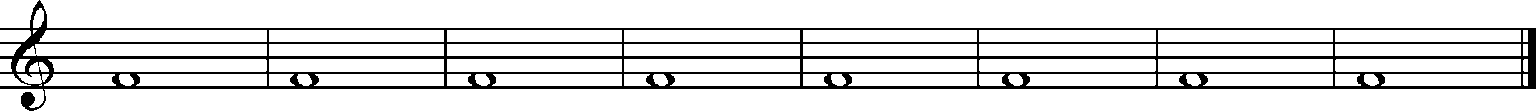 м2	ч4	ч1	м6	б3	ч5	б7	ч8Определить интервалы и подписать их.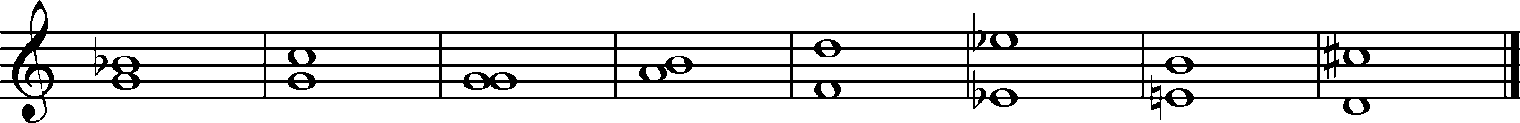 Определить тональность мелодии и подписать римскими цифрами ступени.Транспонировать в тональность соль минор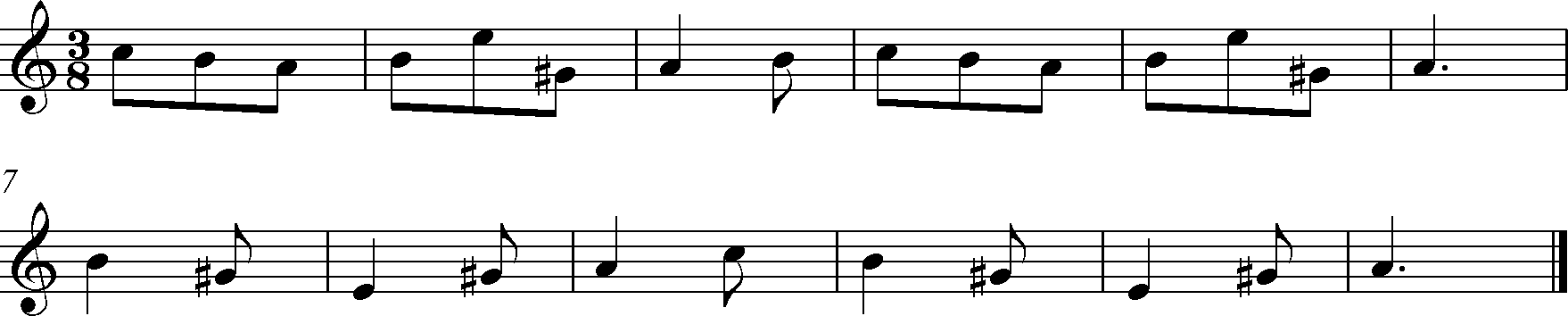 соль минор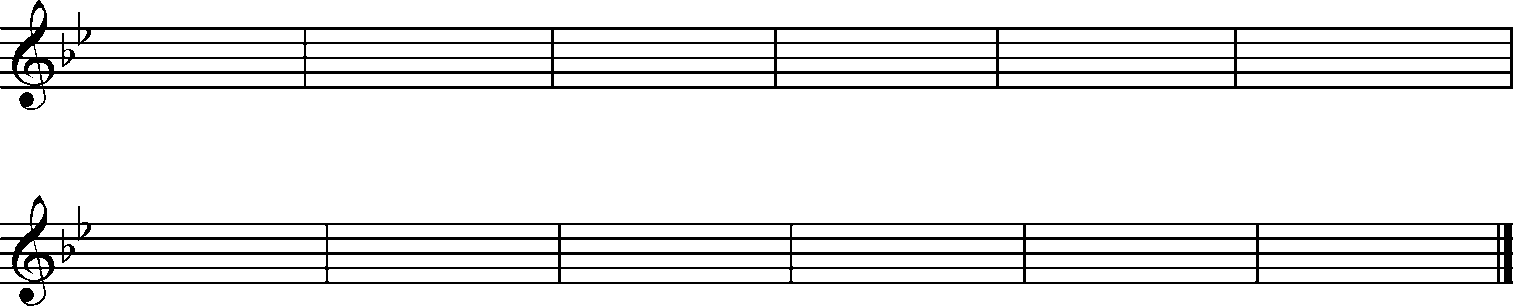 Написать строение гаммы:мажор -	минор -Определить размер мелодии.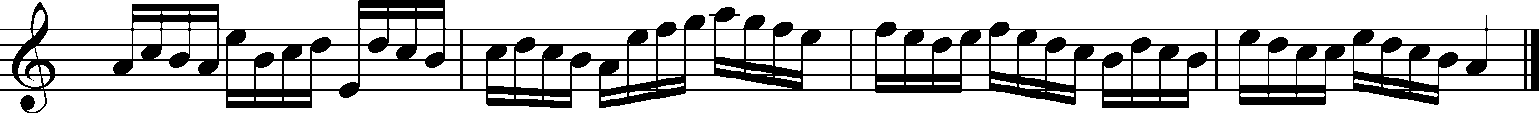 